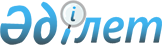 О внесении изменений и дополнений в Указ Президента Республики Казахстан от 28 августа 2006 года № 166
					
			Утративший силу
			
			
		
					Указ Президента Республики Казахстан от 27 апреля 2010 года № 977. Утратил силу Указом Президента Республики Казахстан от 12 августа 2011 года № 139      Сноска. Утратил силу Указом Президента РК от 12.08.2011 № 139.      Подлежит опубликованию       

в Собрании актов Президента и   

Правительства Республики Казахстан      ПОСТАНОВЛЯЮ:



      1. Внести в Указ Президента Республики Казахстан от 28 августа 2006 года № 166 "О вопросах Агентства Республики Казахстан по регулированию деятельности регионального финансового центра города Алматы" (САПП Республики Казахстан, 2006 г., № 30, ст. 320; 2007 г., № 34, ст. 373) следующие изменения и дополнения:



      в пункте 1:



      внесено изменение в подпункт 2) на государственном языке, текст на русском языке не изменяется;



      дополнить подпунктом 3) следующего содержания:

      "3) перечень организаций, находящихся в ведении Агентства.";



      дополнить перечнем организаций, находящихся в ведении Агентства Республики Казахстан по регулированию деятельности регионального финансового центра города Алматы, согласно приложению к настоящему Указу;



      в Положении об Агентстве Республики Казахстан по регулированию деятельности регионального финансового центра города Алматы, утвержденном вышеназванным Указом:



      в пункте 5:

      цифры "050012" заменить цифрами "050010";

      слова "улица Желтоксан, 114" заменить словами "улица Кунаева, 181";



      дополнить пунктом 17-1 следующего содержания:

      "17-1. Председатель Агентства обязан принимать меры по противодействию коррупции и несет персональную ответственность за неисполнение или ненадлежащее исполнение этой обязанности".



      2. Настоящий Указ вводится в действие со дня подписания.      Президент

      Республики Казахстан                       Н. Назарбаев

ПРИЛОЖЕНИЕ         

к Указу Президента     

Республики Казахстан    

от 27 апреля 2010 года № 977УТВЕРЖДЕН           

Указом Президента       

Республики Казахстан     

от 28 августа 2006 года № 166 

ПЕРЕЧЕНЬ

организаций, находящихся в ведении Агентства

Республики Казахстан по регулированию деятельности

регионального финансового центра города Алматы

      Акционерное общество "Региональный финансовый центр города Алматы".
					© 2012. РГП на ПХВ «Институт законодательства и правовой информации Республики Казахстан» Министерства юстиции Республики Казахстан
				